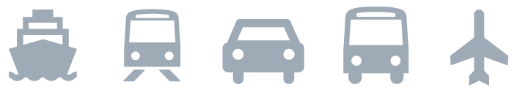 Načrtovalnik 5-dnevnega potovanjaDan1Cilj: [Kam potujete?]Kje jesti: [Kaj je za zajtrk?]Kaj početi: [Ali imate vstopnice za odličen šov?]Kje bivati: [Bungalov na plaži ali prijateljev kavč?]Kako priti do cilja: [Letalo, vlak ali GPS?]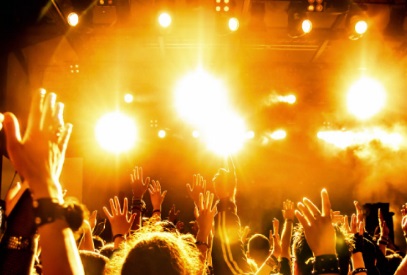 Dan2[Če želite nadomestiti besedilo označbe mesta (kot je to), enostavno izberite vrstico ali odstavek in začnite tipkati. Priporočamo vam, da ne vključite presledkov levo ali desno od znakov v izboru.]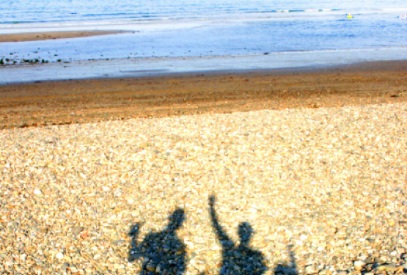 Dan3[Če želite nadomestiti fotografijo označbe mesta, jo izbrišite. Nato na zavihku »Vstavi« na traku kliknite »Slika«.]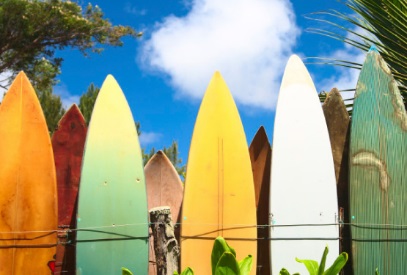 Dan4Cilj: [Kam potujete?]Kje jesti: [Kaj je za zajtrk?]Kaj početi: [Ali imate vstopnice za odličen šov?]Kje bivati: [Bungalov na plaži ali prijateljev kavč?]Kako priti do cilja: [Letalo, vlak ali GPS?]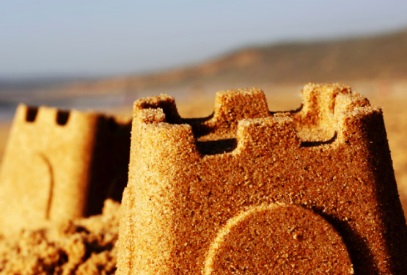 Dan5Cilj: [Kam potujete?]Kje jesti: [Kaj je za zajtrk?]Kaj početi: [Ali imate vstopnice za odličen šov?]Kje bivati: [Bungalov na plaži ali prijateljev kavč?]Kako priti do cilja: [Letalo, vlak ali GPS?]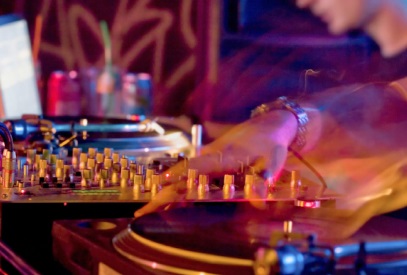 